Complete this form and upload it into the Plan of Study – Part I available in your Grad Rebel Gateway student portal. Once submitted, the form will route electronically for signatures. Upon approval by the Graduate College, a final copy of the form will be emailed to your Rebelmail account.Refer to the 2018-19 Graduate Catalog for degree requirements:https://catalog.unlv.edu/preview_program.php?catoid=25&poid=6565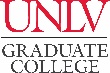 PLAN OF STUDY - Part IIMASTER OF FINE ARTS – THEATREPerformance Track 2018-19CatalogCOURSE REQUIREMENTSAudition Course - 2 CreditsComplete the following course, or another advisor-approved course.Audition Course - 2 CreditsComplete the following course, or another advisor-approved course.Audition Course - 2 CreditsComplete the following course, or another advisor-approved course.Audition Course - 2 CreditsComplete the following course, or another advisor-approved course.Audition Course - 2 CreditsComplete the following course, or another advisor-approved course.Audition Course - 2 CreditsComplete the following course, or another advisor-approved course.Audition Course - 2 CreditsComplete the following course, or another advisor-approved course.Audition Course - 2 CreditsComplete the following course, or another advisor-approved course.COURSE(Prefix & #)CREDITSGRADE (if completed)TERM(Taken/anticipated)SUBSTITUTION/TRANSFER (if applicable)SUBSTITUTION/TRANSFER (if applicable)SUBSTITUTION/TRANSFER (if applicable)SUBSTITUTION/TRANSFER (if applicable)COURSE(Prefix & #)CREDITSGRADE (if completed)TERM(Taken/anticipated)COURSECREDITSGRADEINSTITUTIONTHTR 763Dialect Course - 1 CreditComplete one credit of the following course, or another advisor-approved course.Dialect Course - 1 CreditComplete one credit of the following course, or another advisor-approved course.Dialect Course - 1 CreditComplete one credit of the following course, or another advisor-approved course.Dialect Course - 1 CreditComplete one credit of the following course, or another advisor-approved course.Dialect Course - 1 CreditComplete one credit of the following course, or another advisor-approved course.Dialect Course - 1 CreditComplete one credit of the following course, or another advisor-approved course.Dialect Course - 1 CreditComplete one credit of the following course, or another advisor-approved course.Dialect Course - 1 CreditComplete one credit of the following course, or another advisor-approved course.COURSE(Prefix & #)CREDITSGRADE (if completed)TERM(Taken/anticipated)SUBSTITUTION/TRANSFER (if applicable)SUBSTITUTION/TRANSFER (if applicable)SUBSTITUTION/TRANSFER (if applicable)SUBSTITUTION/TRANSFER (if applicable)COURSE(Prefix & #)CREDITSGRADE (if completed)TERM(Taken/anticipated)COURSECREDITSGRADEINSTITUTIONTHTR 764Seminar Course - 10 CreditsComplete 10 credits of the following course, or other advisor-approved courses.Seminar Course - 10 CreditsComplete 10 credits of the following course, or other advisor-approved courses.Seminar Course - 10 CreditsComplete 10 credits of the following course, or other advisor-approved courses.Seminar Course - 10 CreditsComplete 10 credits of the following course, or other advisor-approved courses.Seminar Course - 10 CreditsComplete 10 credits of the following course, or other advisor-approved courses.Seminar Course - 10 CreditsComplete 10 credits of the following course, or other advisor-approved courses.Seminar Course - 10 CreditsComplete 10 credits of the following course, or other advisor-approved courses.Seminar Course - 10 CreditsComplete 10 credits of the following course, or other advisor-approved courses.COURSE(Prefix & #)CREDITSGRADE (if completed)TERM(Taken/anticipated)SUBSTITUTION/TRANSFER (if applicable)SUBSTITUTION/TRANSFER (if applicable)SUBSTITUTION/TRANSFER (if applicable)SUBSTITUTION/TRANSFER (if applicable)COURSE(Prefix & #)CREDITSGRADE (if completed)TERM(Taken/anticipated)COURSECREDITSGRADEINSTITUTIONTHTR 702Acting Course - 12 CreditsComplete 12 credits of the following course, or other advisor-approved courses.Acting Course - 12 CreditsComplete 12 credits of the following course, or other advisor-approved courses.Acting Course - 12 CreditsComplete 12 credits of the following course, or other advisor-approved courses.Acting Course - 12 CreditsComplete 12 credits of the following course, or other advisor-approved courses.Acting Course - 12 CreditsComplete 12 credits of the following course, or other advisor-approved courses.Acting Course - 12 CreditsComplete 12 credits of the following course, or other advisor-approved courses.Acting Course - 12 CreditsComplete 12 credits of the following course, or other advisor-approved courses.Acting Course - 12 CreditsComplete 12 credits of the following course, or other advisor-approved courses.COURSE(Prefix & #)CREDITSGRADE (if completed)TERM(Taken/anticipated)SUBSTITUTION/TRANSFER (if applicable)SUBSTITUTION/TRANSFER (if applicable)SUBSTITUTION/TRANSFER (if applicable)SUBSTITUTION/TRANSFER (if applicable)COURSE(Prefix & #)CREDITSGRADE (if completed)TERM(Taken/anticipated)COURSECREDITSGRADEINSTITUTIONTHTR 771Scene Course - 12 CreditsComplete 12 credits of the following course, or other advisor-approved courses.Scene Course - 12 CreditsComplete 12 credits of the following course, or other advisor-approved courses.Scene Course - 12 CreditsComplete 12 credits of the following course, or other advisor-approved courses.Scene Course - 12 CreditsComplete 12 credits of the following course, or other advisor-approved courses.Scene Course - 12 CreditsComplete 12 credits of the following course, or other advisor-approved courses.Scene Course - 12 CreditsComplete 12 credits of the following course, or other advisor-approved courses.Scene Course - 12 CreditsComplete 12 credits of the following course, or other advisor-approved courses.Scene Course - 12 CreditsComplete 12 credits of the following course, or other advisor-approved courses.COURSE(Prefix & #)CREDITSGRADE (if completed)TERM(Taken/anticipated)SUBSTITUTION/TRANSFER (if applicable)SUBSTITUTION/TRANSFER (if applicable)SUBSTITUTION/TRANSFER (if applicable)SUBSTITUTION/TRANSFER (if applicable)COURSE(Prefix & #)CREDITSGRADE (if completed)TERM(Taken/anticipated)COURSECREDITSGRADEINSTITUTIONTHTR 773Sound and Movement Course - 10 CreditsComplete 10 credits of the following course, or other advisor-approved courses.Sound and Movement Course - 10 CreditsComplete 10 credits of the following course, or other advisor-approved courses.Sound and Movement Course - 10 CreditsComplete 10 credits of the following course, or other advisor-approved courses.Sound and Movement Course - 10 CreditsComplete 10 credits of the following course, or other advisor-approved courses.Sound and Movement Course - 10 CreditsComplete 10 credits of the following course, or other advisor-approved courses.Sound and Movement Course - 10 CreditsComplete 10 credits of the following course, or other advisor-approved courses.Sound and Movement Course - 10 CreditsComplete 10 credits of the following course, or other advisor-approved courses.Sound and Movement Course - 10 CreditsComplete 10 credits of the following course, or other advisor-approved courses.COURSE(Prefix & #)CREDITSGRADE (if completed)TERM(Taken/anticipated)SUBSTITUTION/TRANSFER (if applicable)SUBSTITUTION/TRANSFER (if applicable)SUBSTITUTION/TRANSFER (if applicable)SUBSTITUTION/TRANSFER (if applicable)COURSE(Prefix & #)CREDITSGRADE (if completed)TERM(Taken/anticipated)COURSECREDITSGRADEINSTITUTIONTHTR 775Movement Course - 6 CreditsComplete six credits of the following course, or other advisor-approved courses.Movement Course - 6 CreditsComplete six credits of the following course, or other advisor-approved courses.Movement Course - 6 CreditsComplete six credits of the following course, or other advisor-approved courses.Movement Course - 6 CreditsComplete six credits of the following course, or other advisor-approved courses.Movement Course - 6 CreditsComplete six credits of the following course, or other advisor-approved courses.Movement Course - 6 CreditsComplete six credits of the following course, or other advisor-approved courses.Movement Course - 6 CreditsComplete six credits of the following course, or other advisor-approved courses.Movement Course - 6 CreditsComplete six credits of the following course, or other advisor-approved courses.COURSE(Prefix & #)CREDITSGRADE (if completed)TERM(Taken/anticipated)SUBSTITUTION/TRANSFER (if applicable)SUBSTITUTION/TRANSFER (if applicable)SUBSTITUTION/TRANSFER (if applicable)SUBSTITUTION/TRANSFER (if applicable)COURSE(Prefix & #)CREDITSGRADE (if completed)TERM(Taken/anticipated)COURSECREDITSGRADEINSTITUTIONTHTR 777Speech Course - 6 CreditsComplete six credits of the following course, or other advisor-approved courses.Speech Course - 6 CreditsComplete six credits of the following course, or other advisor-approved courses.Speech Course - 6 CreditsComplete six credits of the following course, or other advisor-approved courses.Speech Course - 6 CreditsComplete six credits of the following course, or other advisor-approved courses.Speech Course - 6 CreditsComplete six credits of the following course, or other advisor-approved courses.Speech Course - 6 CreditsComplete six credits of the following course, or other advisor-approved courses.Speech Course - 6 CreditsComplete six credits of the following course, or other advisor-approved courses.Speech Course - 6 CreditsComplete six credits of the following course, or other advisor-approved courses.COURSE(Prefix & #)CREDITSGRADE (if completed)TERM(Taken/anticipated)SUBSTITUTION/TRANSFER (if applicable)SUBSTITUTION/TRANSFER (if applicable)SUBSTITUTION/TRANSFER (if applicable)SUBSTITUTION/TRANSFER (if applicable)COURSE(Prefix & #)CREDITSGRADE (if completed)TERM(Taken/anticipated)COURSECREDITSGRADEINSTITUTIONTHTR 779Dance Course - 6 CreditsComplete six credits of the following course, or other advisor-approved courses.Dance Course - 6 CreditsComplete six credits of the following course, or other advisor-approved courses.Dance Course - 6 CreditsComplete six credits of the following course, or other advisor-approved courses.Dance Course - 6 CreditsComplete six credits of the following course, or other advisor-approved courses.Dance Course - 6 CreditsComplete six credits of the following course, or other advisor-approved courses.Dance Course - 6 CreditsComplete six credits of the following course, or other advisor-approved courses.Dance Course - 6 CreditsComplete six credits of the following course, or other advisor-approved courses.Dance Course - 6 CreditsComplete six credits of the following course, or other advisor-approved courses.COURSE(Prefix & #)CREDITSGRADE (if completed)TERM(Taken/anticipated)SUBSTITUTION/TRANSFER (if applicable)SUBSTITUTION/TRANSFER (if applicable)SUBSTITUTION/TRANSFER (if applicable)SUBSTITUTION/TRANSFER (if applicable)COURSE(Prefix & #)CREDITSGRADE (if completed)TERM(Taken/anticipated)COURSECREDITSGRADEINSTITUTIONTHTR 781Elective Courses - 7 CreditsComplete seven credits of advisor-approved electives.Elective Courses - 7 CreditsComplete seven credits of advisor-approved electives.Elective Courses - 7 CreditsComplete seven credits of advisor-approved electives.Elective Courses - 7 CreditsComplete seven credits of advisor-approved electives.Elective Courses - 7 CreditsComplete seven credits of advisor-approved electives.Elective Courses - 7 CreditsComplete seven credits of advisor-approved electives.Elective Courses - 7 CreditsComplete seven credits of advisor-approved electives.Elective Courses - 7 CreditsComplete seven credits of advisor-approved electives.COURSE(Prefix & #)CREDITSGRADE (if completed)TERM(Taken/anticipated)SUBSTITUTION/TRANSFER (if applicable)SUBSTITUTION/TRANSFER (if applicable)SUBSTITUTION/TRANSFER (if applicable)SUBSTITUTION/TRANSFER (if applicable)COURSE(Prefix & #)CREDITSGRADE (if completed)TERM(Taken/anticipated)COURSECREDITSGRADEINSTITUTIONTOTAL CREDITS* Minimum credits required for graduation = 72GRADUATION POLICIESA minimum of 50 percent of the degree program must be 700-level courses excluding thesis, dissertation, or professional/scholarly paper. Individual departments may require more than the Graduate College minimum.Courses used to fulfill requirements for one degree may not be used toward another degree. A candidate for an advanced degree or graduate certificate must have a minimum Graduate Program Grade Point Average of 3.00 to be eligible to graduate or receive the certificate.Refer to the Graduate Catalog for all Academic, Transfer Credit, and program-related policies and requirements.